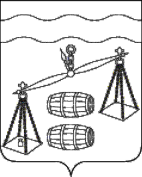 АДМИНИСТРАЦИЯ СЕЛЬСКОГО ПОСЕЛЕНИЯ«Село Дабужа»Калужская областьПОСТАНОВЛЕНИЕот   01.09.2021г                                                                        № 24                                              Об отчете об исполнении бюджета СП «Село Дабужа» за 1 полугодие 2021 года                     Рассмотрев  исполнение бюджета СП «Село Дабужа» за 1 полугодие 2021 года,                                                ПОСТАНОВЛЯЕТ:1. Утвердить отчет об исполнении бюджета СП «Село Дабужа» за 1 полугодие 2021  года по доходам в сумме 1402983 рубля 02 копейки, по расходам в сумме 1491868 рублей 05 копеек, с дефицитом бюджета в сумме 88885 рублей 03 копейки.2. Утвердить исполнение доходов бюджета СП «Село Дабужа» за 1 полугодие 2021 года согласно приложению №1 к настоящему постановлению.3. Утвердить исполнение расходов бюджета СП «Село Дабужа» за 1 полугодие 2021 года по ведомственной структуре расходов согласно приложению №2 к настоящему постановлению.4. Утвердить исполнение расходов бюджета СП «Село Дабужа» за 1 полугодие 2021 года по разделам, подразделам классификации расходов согласно приложению №3 к настоящему постановлению.5. Утвердить исполнение источников финансирования дефицита бюджета по кодам классификации источников финансирования дефицита бюджета СП «Село Дабужа» за  1 полугодие 2021 года согласно приложению №4 к настоящему постановлению.	7. Направить отчет об исполнении бюджета СП «Село Дабужа» за 1 полугодие 2021 года на рассмотрение в Сельскую Думу СП «Село Дабужа».Глава администрацииСП «Село Дабужа»            	В. В. Буренко